                 CALL FOR PROPOSAL – INDIVIDUAL CONSULTANT FOR CONSULTANCY SERVICE TO PREPARE THE CONTINENTAL NUTRITION                                                            REPORT Reference No.: AUC/DSA/C/010INTRODUCTION The African Union (AU) was established as a unique Pan African continental body, charged with spearheading Africa’s rapid integration and sustainable development by promoting unity, solidarity, cohesion and cooperation among the peoples of Africa and African States as well as developing a New Partnership worldwide. Its Headquarters is located in Addis Ababa, capital city of Ethiopia. The African Union Commission (AUC) is the secretariat of the AU and is the key organ playing a central role in the day-to-day management of the AU. The AU is funded from assessed contribution from the 55 Member states and funds from Institutional Partners for specific projects in line with its Strategic Plan and agreed priorities with the partners. BACKGROUND The Constitutive Act of the African Union in its Objectives, Article (3) (d) “…promote and defend African common positions on issues of interest to the continent and its peoples…” The 50th Anniversary Declaration, in Paragraph (5), The Heads of State and Government, in emphasizing Africa’s place in the world noted that “…our endeavor for Africa is to take her rightful place in political, security, economic and social systems of global governance towards the realization of its renaissance and establishing Africa as a leading continent…”; and further reiterate to “…advance international cooperation that promotes and protects interests, that is mutually beneficial and aligned to Pan African Vision…”; “…further emphasizes that Africa should continue to speak with one voice and act collectively to promote our common interests and positions in international arena…”.In June 2018 the 10th  African Task Force on Food and Nutrition Development (ATFFND)  was held in Burundi, Bujumbura, following deliberations one of the recommendations was that Member States  produce national reports on Nutrition that are submitted to the AUC, to facilitate the production of a continental report on Nutrition.The Commission is undertaking a consultative process for the development of a Continental Nutrition Report. To this end, a consultant, would be recruited to undertake assessment of existing nutrition report and accountability framework in the continent, identify gaps and propose way forward for the development of a report on Nutrition related issues under the guidance of AUC Department of Social Affairs in collaboration with AUDA and other AU departments. OBJECTIVES OF THE ASSIGNEMENT A publishable analytical Continental report on Nutrition with executive summary underlying the critical need for a common position on nutrition issues in Africa. The Nutrition Report shall be submitted to the Department of Social Affairs for inputs and comments. The Department of Social Affairs will also circulate the draft to relevant departments of the AUC for similar comments/inputs following which the department will hold a consultation with member states on the common position. Then, the Consultant will finalize the draft by incorporating all the inputs from different partners and stakeholders.  SCOPE OF ASSIGNMENT The work requires a consultant to compile a Continental report on Nutrition and Food Security ‘Consultant is required to: 1. Identify and review existing regional and global nutrition reports and accountability mechanisms that concern Africa region By Region or RECsAt Continental level At Global level  2. Identify Nutrition issues that are of concern to member states: By country By region At Continent level 3. Identify approaches, strategies, actions and interventions that are put in place to address the identified nutrition issues By Country By Region At Continental level 4. Identify data and information gaps in existing regional and global nutrition reports and accountability mechanisms By Region At Continental level At Global level  5. Undertake a stakeholder consultation to build a consensus on the objectives, focus and content of the Africa Continental Nutrition Report 6. Develop a reporting template to be filled by countries online to inform the continental report 7. Prepare a first continental nutrition report. ACTIVITIES: Consultant should note: The annotated outline would be shared for comments, and this will serve as the Inception of the continent’s nutrition Status: beyond 2019.  Provide space and time for an interdisciplinary team to review the draft report on Nutrition, To benefit from consultations with AU and related institutions and also the UN family institutions, as relevant.The  team  is  under  the  supervision  of  the  Head  of  Division  of  Health,  Nutrition  and Population and will work in collaboration with the departments of DREA, HRST and the AU Development Agency (AUDA) Analysis   will   focus   on   the   status   of   implementation   of   various   continentally   and internationally agreed instruments, such as the Agenda  2063, SDGs (2016-2030), the Malabo Commitments and  instruments  related  to  in Africa. Experts will jointly produce a detailed outline of the Nutrition report which will be submitted to the Department of Social Affairs for consideration and approval.Executive Summary and the Conclusion/Recommendation sections should be done by all members to the team.DELIVERABLESFollowing are key deliverables;Inception report with detailed work plan  Prepare a general outline of the Continental Nutrition Report and get it approved by the Department of Social Affairs; also prepare an action plan for the duration of the report writing assignment;  Analyze  and  synthesize  data  on  nutrition  dynamics  relevant  to  the  development  of  the report.Elaborate recommendations/strategies in reference to the Malabo commitments, Agenda 2063 and SDGs Perform any other duties related to the preparation of the nutrition report which may be assigned him/her by the Commissioner, Director of Social Affairs and the Head of Division for Health, Nutrition and Population.QUALIFICATION AND EXPERIENCEEducation:The consultant is required to possess the following qualifications and expertise:At least a Master’ degree in health, nutrition, agriculture, or social sciences with expertise in food policy or nutrition issues.A good knowledge of Africa’s nutrition and food security challenges as well as work experience at international level. A Ph.D. in the relevant area will be an added advantage Experience:Minimum 10 years extensive experience in quantitative and qualitative research, data and policy analysis and development planning, Minimum 10 years working in the area of nutrition science or related field with at least 5 years in Africa Additional skills:Analytical skills Proficiency in English is a must. Knowledge of any of the other working languages of the AU would be an advantage Computer  literacy  especially  with  respect  to  Power  Point,  Microsoft  Word,  Excel,  and Microsoft Publisher; Ability  to  work  with  sensitive  data  and  information  in  an  ethical,  confidential,  and trustworthy manner Ability to work collaboratively on  a multi-disciplinary team Demonstrated ability to analyse scientific data and publications, and effectively communicate scientific and technical information clearly and concisely, particularly in writingDemonstrated ability to collect, assess and compile and data from databases and other sourcesREPORTINGFor  the  purpose  of  execution  of  assignment,  the  Consultant  shall  report  to  the Director of Social Affairs. African Union.TIMEFRAME AND CONSULTANCY FEEThe  consultant  must  be  ready  to  start  work  immediately  upon  appointment. The maximum number of days allowable for the consultancy work shall not exceed 66 working days.The Commission will pay the consultant fixed fee of US$26,000 and cost for reimbursable shall be covered by the African Union Commission in accordance with AU rules and regulations. EVALUATION CRITERIAThe African Union Commission now invites eligible Individual Consultants to indicate their interest in providing the Services.   Interested  candidate  must  provide  information demonstrating  that  he/she  has  the  required  qualifications  and  relevant  experience  to perform the Services.  Consulting firms may propose individual consultant/s, but only the experience and qualifications of individual/s shall be used in the selection process, and that  his  or  her  corporate  experience  shall  not  be  taken  into  account,  and  the  contract would be signed with the proposed individual.For evaluation of the expressions of interest the following criteria will be applied:a)   General Education Qualification and Relevant Training (20 points);b)   Experience Related to the Assignment (30 points); c)   Technical approach and methodology (40 points); d)   Work plan (10 points) Interested  candidates  are  requested  to  submit  the  following  documents  for  AUC’sconsideration as an attachment to the CVs:a)   Technical Proposal on:understanding and interpretation of the TORmethodology to be used in undertaking the assignmenttime and activity scheduleFurther  information  can  be  obtained  at  the  address  below  during  office  hours  8:00-13:00hrs and 14:00-17:00 hours Local Time. Proposal must be delivered in a written form to the address below not later than 15:00 hours local time, September 27, 2019.African Union Commission,Attn: Carine Toure Yemitia (Mrs.)Head of Procurement Travel and Store DivisionBuilding C, Room 327P.O.Box 3243, Roosevelt StreetAddis Ababa, EthiopiaE-mail: tender@africa-union.orgAFRICAN UNION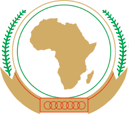 UNION AFRICAINE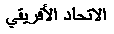 UNIÃO AFRICANAAddis Ababa, ETHIOPIA       P. O. Box 3243      Tele:  +251-115 517 700    Fax: +251-11-5 517844 Website: www.au.intAddis Ababa, ETHIOPIA       P. O. Box 3243      Tele:  +251-115 517 700    Fax: +251-11-5 517844 Website: www.au.intAddis Ababa, ETHIOPIA       P. O. Box 3243      Tele:  +251-115 517 700    Fax: +251-11-5 517844 Website: www.au.int